Herbstferien im Löwenzahn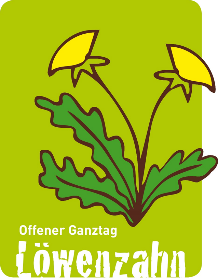 In den Herbstferien dreht sich im Löwenzahn alles um das Thema Märchen.Wir haben in den Herbstferien in der Zeit von 8:00- 16:00 Uhr und freitags bis 15 :00 Uhr geöffnet. Die Kinder sollten bis spätestens 10.00 Uhr da sein. Wir haben ein kleines Programm für die Kinder vorbereitet. Eine Anmeldung hierfür ist erforderlich. Bitte füllen sie den unteren Abschnitt aus und bringen diesen bis zum 06.10.2020 in den Löwenzahn zurück.Folgende Aktionen sind geplant:Märchenstubeverkleiden/ schminkenMärchen schreibenPuppentheaterMärchen spielen/ VorführungSchnitzeljagd zum Thema MärchenMärchen vorlesenMärchen malen/ KamishibaiMärchen im Schuhkarton----------------------------------------------------------------------------------------------------------------------------------------Mein Kind ___________________________________ kommt in den Herbstferien: 			(Name des Kindes)(bitte zutreffendes ankreuzen)O gar nichtO die erste WocheO die zweite WocheO nur an folgenden Tagen: __________________________________________________Datum/ Unterschrift eines Erziehungsberechtigten: _____________________________________________________